Paukščiukų apsilankymo lesyklėlėse dažnio lentelė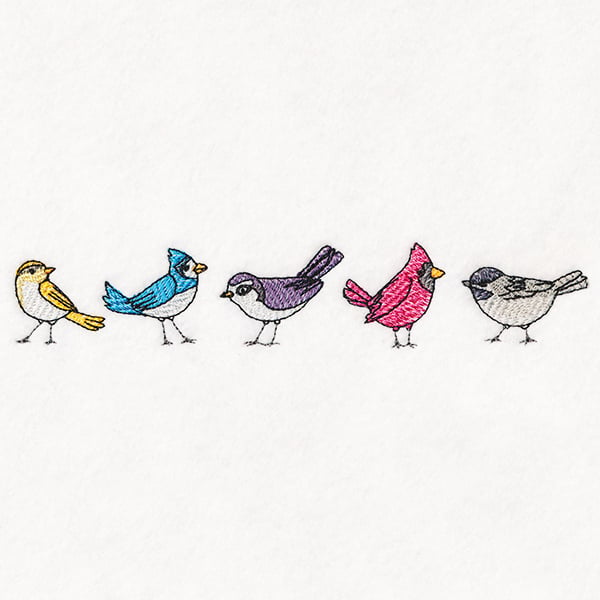 Spalva      DataSpalva      Data